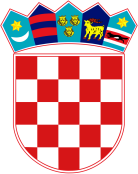 	   REPUBLIKA  HRVATSKADUBROVAČKO-NERETVANSKA ŽUPANIJA                          GRAD PLOČE                      Služba za opće posloveZAHTJEVZA SUFINANCIRANJE NABAVE ŠKOLSKE OPREMEZA ŠKOLSKU 2023./2024. GODINUPRILOG:OSOBNA ISKAZNICA PODNOSITELJA ZAHTJEVA (važeća i preslik)Molim da mi se odobri pravo na sufinanciranje nabave školske opreme i u tu svrhu dostavljam sljedeće podatke:						Potpis podnositelja zahtjeva		                        		              _______________________________U svrhu ostvarivanja prava na sufinanciranje nabave školske opreme pod materijalnom i kaznenom odgovornošću:Izjavljujem i vlastoručnim potpisom potvrđujem da su podaci navedeni u ovom Zahtjevu točni i potpuni te sam suglasan/na da Grad Ploče, ima pravo iste prikupljati, provjeravati, obrađivati, koristiti i čuvati u skladu sa Općom uredbom o zaštiti podataka.Izjavljujem kako ću u slučaju neistinitih, krivotvorenih ili nepotpunih podataka, odnosno u slučaju zlouporabe ostvarivanja prava na sufinanciranje nabave školske opreme snositi materijalnu i kaznenu odgovornost te se obvezujem vratiti dodijeljena financijska sredstva sa zakonskim zateznim kamatama.IME I PREZIME PODNOSITELJA ZAHTJEVA:ADRESA PREBIVALIŠTA:TELEFON/MOBITEL:OIB:IBAN:NAZIV BANKE:OSOBNI PODACI UČENIKA OSOBNI PODACI UČENIKA OSOBNI PODACI UČENIKA Ime i prezime učenika/ceRazredŠkola